KLASA: 401-01/16-01/205URBROJ: 2182/01-4-3-1-16-06Šibenik, 20. prosinca 2016.Temeljem članka 20. stavka 1. Zakona o javnoj nabavi (NN 90/11, 83/13, 143/13, 13/14), Upravno vijeće DV Šibenska maslina na svojoj sjednici održanoj dana 20.prosinca 2016, donijelo jePLAN BAGATELNE NABAVE ZA 2017. GODINUSredstva za realizaciju ovog plana nabave osigurana su iz sredstava: uplata roditelja, sredstva MZOŠ za nadarenu djecu i djecu s teškoćama u razvoju za nabavu didaktike te sredstva iz proračuna Grada Šibenika za tekuće održavanje objekata.Ravnateljica DV Šibenska maslina													Predsjednica Upravnog vijeća:Maja Gulin															Edita AleksićDV ŠIBENSKA MASLINAUlica branitelja Domovinskog rata 2G, 22 000 Šibeniktel: 022 332 324; fax: 022 332 530; e-mail: djecji.vrtic@dv-simaslina@comRBRAČUNNAZIV PREDMETA NABAVEPROCIJENJENA VRIJEDNOST NABAVE( s pdv-om)PROCIJENJENA VRIJEDNOST NABAVE( s pdv-om) POSTUPAK BAGATELNE NABAVESKLAPA LI SE UGOVOR ILI NARUDŽBENICAPLANIRANO TRAJANJE UGOVORANAPOMENA1.3211Službenaputovanja40.000,0040.000,00Na poziv2.3213Stručno usavršavanje35.000,0035.000,00Na poziv3.322110Uredski materijal48.000,0060.000,00Prikupljanje ponuda i na pozivNarudžbenica4.322120Literatura10.000,0010.000,00Prikupljanje ponuda i na pozivNarudžbenica5.322140Materijal i sredstva za čišćenje40.000,0050.000,00Prikupljanje ponudaUgovor1. godina6.322160Higijenski materijal40.000,0050.000,00Prikupljanje ponudaUgovor1. godina7.322190Ostali materijal za potrebe redovnog poslovanja8.000,0010.000,00Prikupljanje ponudaNarudžbenica8.322240Mlijeko i mliječni proizvodi140.000,00158.000,00Prikupljanje ponudaUgovor1. godina9.322240Kruh i kolači122.000,00141.000,00Prikupljanje ponudaUgovor1. godina10.322240Svježe meso- Junetina.131.000,00163.750,00Prikupljanje ponudaUgovor1. godinaTroškovi nabave se dijelu sa Ustanovom DV Smilje11.322240Svježe meso- svinjetina i teletina78.000,0097.500,00Prikupljanje ponudaUgovor1. godinaTroškovi nabave se dijelu sa Ustanovom DV Smilje12.322240Svježe meso – piletina i puretina139.000,00173.750,00Prikupljanje ponudaUgovor1. godinaTroškovi nabave se dijelu sa Ustanovom DV Smilje13.322240Suhomesnati proizvodi55.000,0068.750,00Prikupljanje ponudaUgovor1. godinaTroškovi nabave se dijelu sa Ustanovom DV Smilje14.322240Tuna u konzervi22.000,0027.500,00Prikupljanje ponudaUgovor1. godinaTroškovi nabave se dijelu sa Ustanovom DV Smilje15.322240Zamrznute namirnice68.000,0085.000,00Prikupljanje ponudaUgovor1. godinaTroškovi nabave  se dijelu sa Ustanovom DV Smilje16.322240Voćei povrće175.000,00218.750,00Prikupljanje ponudaUgovor1. godinaTroškovi nabave se dijelu sa Ustanovom DV Smilje17.322240Ostali prehrambeni proizvodi115.000,00143.750,00Prikupljanje ponudaUgovor1. godinaTroškovi nabave se dijelu sa Ustanovom DV Smilje18.322140Didaktički materijal40.000,0050.000,00Prikupljanje ponudaNarudžbenica19.322340Gorivoi lož ulje80.000,00100.000,00Prikupljanje ponudaUgovor1. godina20.322310Energija160.000,00200.000,00Prikupljanje ponudaUgovor1. godina21.3224Materijal i dijelovi za tekuće i investicijsko održavanje48.800,0061.000,00Prikupljanje ponudaUgovor1. godina22.3225Sitni inventar20.000,0025.000,00Prikupljanje ponudaNarudžbenica1. godina23.3227Službena i radna odjeća10.400,0013.000,00Prikupljanje ponudaUgovor1. godina24.32311Usluga telefona i pošte60.000,0075.000,00Prikupljanje ponudaUgovor1. godina25.3232Usluge tekućeg i investicijskog održavanja140.000,00175.000,00Prikupljanje ponudaUgovor ili narudžbenica26.3233Usluge promidžbe i informiranja8.000,0010.000,00Prikupljanje ponudaNarudžbenica27.32341Komunalneusluge112.000,00140.000,00Prikupljanje ponudaUgovor ili narudžbenica1 godina28.3236Zdravstvene usluge48.000,0060.000,00Prikupljanje ponudaUgovor1 godina29.32372Intelektualneusluge112.000,00140.000,00Na pozivUgovor1 godina30.3238Računalne usluge8.000,0010.000,00Prikupljanje ponudaNarudžbenica31.3239Ostale usluge (grafičke usluge, registracija vozila,usluge čuvanja imovine)22.400,0028.000,00Prikupljanje ponudaNarudžbenica32.3292Premijeosiguranja20.800,0026.000,00Na pozivUgovor1. godina33.32990Ostali nespomenuti rashodi poslovanja2.400,003.000,00Na pozivNarudžbenica34.4221Uredska oprema i namještaj20.000,0025.000,00Prikupljanje ponudaNarudžbenica35.422310Oprema za održavanje i zaštitu2.400,003.000,00Prikupljanje ponudaNarudžbenica36.42272Uređaji, strojevi i oprema za ostalu namjenu56.000,0070.000,00Prikupljanje ponudaNarudžbenica37.4262Ulaganja u računalne programe20.000,0025.000,00Prikupljanje ponudaNarudžbenica38.451110Dodatna ulaganja u građevinske objekte160.000,00250.000,00Prikupljanje ponudaUgovor3 mjeseca.39.3222Didaktika za djecu s posebnim potrebama i integriranu djecu40.000,0050.000,00Prikupljanje ponudaNarudžbenica40.4221Uredska oprema i namještaj za djecu s posebnim potrebama i integriranu djecu40.000,0050.000,00Prikupljanje ponudaNarudžbenica41.3213Stručno usavršavanje za djecu s posebnim potrebama i integriranu djecu10.000,0010.000,00Na pozivNarudžbenica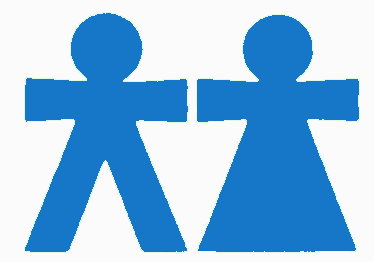 